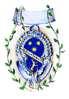 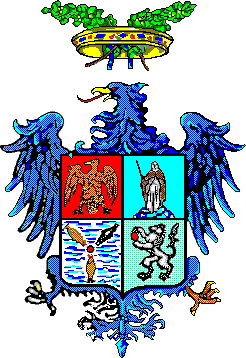 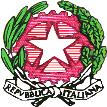 ISTITUTO MAGISTRALE STATALE “REGINA MARGHERITA”RICHIESTA SUPPORTO PSICOLOGICO SPORTELLO D’ASCOLTOIl/la sottoscritto/a ____________________________________________________ nato/a a : ___________________________ il ______________________ Chiede l’intervento di supporto psicologico dello Psicologo Dott.  …………........................... A tal fine dichiara: □  di essere personale dipendente attualmente in servizio presso l’Istituto ___________________ □  di essere studente maggiorenne frequentante l’Istituto- specificare la classe e l’indirizzo ________________________________ □  di essere genitore genitore della/dello studentessa/studente ____________________________ classe ________ □  di essere stato informato/a, ai sensi e per gli effetti della legge 196/2003, che: che la prestazione che verrà offerta è un sostegno psicologico di tipo consulenziale, in presenza finalizzato al conseguimento di un migliore benessere personale e relazionale ;i dati forniti sono trattati ai sensi della normativa vigente, Regolamento UE 2016/679 in materia di protezione dei dati personali ivi compresi i dati sensibili; i dati personali e sensibili della persona che richiede il supporto psicologico resteranno coperti      dal segreto professionale e saranno utilizzati esclusivamente per le esigenze del trattamento, in conformità̀ con quanto previsto dalla normativa vigente.
al soggetto interessato sono riconosciuti il diritto di accesso ai dati personali e gli altri diritti definiti dall'art. 7 del D.Lgs 196/2003 e dal Reg UE 2016/679. Con la presentazione della richiesta di supporto psicologico si dichiara di avere ricevuto la suddetta informativa. Allega : documento di identità Luogo e data FIRMA      ________________